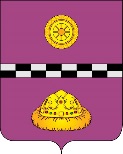 ПОСТАНОВЛЕНИЕот 16 июля 2021г.					                                   № 285Руководствуясь Гражданским кодексом Российской Федерации, ст. 15 Федерального закона от 06.10.2003 № 131-ФЗ «Об общих принципах организации местного самоуправления в Российской Федерации, постановлением администрации муниципального района «Княжпогостский» от 25.08.2020 № 560 «Об утверждении порядка размещения нестационарных торговых объектов на территории муниципального образования муниципального района «Княжпогостский»ПОСТАНОВЛЯЮ:1. Утвердить Порядок выявления и перемещения самовольно установленных нестационарных торговых объектов на территории муниципального района «Княжпогостский» (далее- Порядок) согласно приложению № 1 к настоящему постановлению.2. Утвердить состав Комиссии по выявлению и перемещению самовольно установленных нестационарных торговых объектов на территории муниципального района «Княжпогостский» согласно приложению № 2 к настоящему постановлению.3. Контроль за исполнением настоящего постановления возложить на первого заместителя руководителя администрации муниципального района «Княжпогостский» М.В. Ховрина.4. Настоящее постановление вступает в силу со дня его официального опубликования.Глава муниципального района «Княжпогостский» -руководитель администрации                                                                   А.Л. НемчиновПриложение №1 к Постановлениюадминистрации муниципального района«Княжпогостский»от 16.07.2021 № 285ПОРЯДОКВЫЯВЛЕНИЯ И ПЕРЕМЕЩЕНИЯ САМОВОЛЬНО УСТАНОВЛЕННЫХНЕСТАЦИОНАРНЫХ ТОРГОВЫХ ОБЪЕКТОВ НА ТЕРРИТОРИИМУНИЦИПАЛЬНОГО РАЙОНА «КНЯЖПОГОСТСКИЙ»1. Общие положения1.1. Настоящий порядок разработан в целях обеспечения благоприятной среды жизнедеятельности населения, охраны собственности и общественного порядка, улучшения благоустройства и облика территории муниципального района «Княжпогостский».1.2. Настоящий порядок действует на всей территории муниципального района «Княжпогостский» и обязателен для исполнения всеми физическими лицами, в том числе зарегистрированными в качестве индивидуальных предпринимателей, и юридическими лицами независимо от организационно-правовых форм, форм собственности и ведомственной принадлежности.1.3. Понятие нестационарных торговых объектов определяется Федеральным законом от 28.12.2009 № 381-ФЗ «Об основах государственного регулирования торговой деятельности в Российской Федерации», Приказом Министерства сельского хозяйства и потребительского рынка Республики Коми от 17.02.2017  № 125.1.4. Под самовольно установленными нестационарными торговыми объектами понимаются временные объекты, размещенные на территории муниципального района «Княжпогостский» без соответствующего разрешения органов местного самоуправления, эксплуатируемые без правовых оснований на их размещение, а также недемонтированные по окончании права пользования землями, в том числе в связи с прекращением срока действий соответствующих договоров.1.5. Под владельцем нестационарного торгового объекта следует понимать физическое или юридическое лицо, имеющее право на владение, пользование, распоряжение объектом, подтвержденное соответствующими документами.1.6. Самовольно занятый земельный участок подлежит освобождению, под которым следует понимать перемещение нестационарного торгового объекта и приведение земельного участка в первоначальное состояние.1.7. Правила, установленные настоящим Порядком, не применяются в отношении имущества, брошенного собственником на земельном участке, являющемся муниципальной собственностью, стоимость которого явно ниже суммы, соответствующей пятикратному минимальному размеру оплаты труда, а также брошенных отходов, включая лом металлов, бракованную продукцию, отходы производства и другие отходы. Такое имущество признается бесхозяйной вещью в соответствии с действующим законодательством в соответствии с пунктом 5.5 настоящего Порядка. .2. Выявление самовольно установленныхнестационарных торговых объектов2.1. В целях реализации настоящего Порядка на территории муниципального района «Княжпогостский» создается Комиссия по выявлению и перемещению самовольно установленных нестационарных торговых объектов (далее - Комиссия) в составе согласно приложению  № 2 к постановлению.2.2. Выявление самовольно установленных нестационарных торговых объектов осуществляется на основании информации, поступившей от органов государственной власти, органов местного самоуправления, физических и юридических лиц, а также по результатам обследования территории муниципального района «Княжпогостский» по вопросам состояния благоустройства и содержания территории, путем осмотра объекта представителями Комиссии (не менее 3 членов).2.3. Выявление самовольно установленных нестационарных торговых объектов оформляется актом выявления, в котором указываются:- номер и дата составления акта выявления;- адресные ориентиры места самовольной установки и подробное описание объекта;- сведения о владельце объекта или сведения о лице, эксплуатирующем объект;- требование о демонтаже и перемещении самовольно установленного объекта и восстановлении благоустройства земельного участка под объектом и прилегающей к нему территории;- срок исполнения требования о демонтаже объекта и освобождении самовольно занятого земельного участка - не более трех календарных дней.2.4. Акт выявления (приложение 1 к настоящему Порядку) составляется в трех экземплярах:- один экземпляр для Комиссии,- второй - для вручения владельцу объекта или лицу, использующему объект,- третий - для направления в орган, уполномоченный возбуждать дела об административных правонарушениях.2.5. Информация об актах выявления с указанием сроков исполнения требований о демонтаже и перемещении самовольно установленных нестационарных торговых объектов размещается на официальном сайте муниципального района «Княжпогостский» www.mrk11.ru.2.6. В случае если владелец объекта или лицо, использующее этот объект, не установлены, а также при отказе лица, указанного в акте выявления, получить его, акт выявления вывешивается (размещается) на объекте, что фиксируется посредством фотосъемки.2.7. Контроль за исполнением срока демонтажа и перемещения объекта согласно п. 2.3 настоящего Порядка осуществляется Комиссией.2.8. Владелец объекта обязан выполнить требование о демонтаже и перемещении объекта добровольно за счет собственных средств в срок, установленный в п. 2.3 настоящего Порядка. Выполнение требования может быть также произведено в установленный срок лицом, использующим объект. В случае если по истечении указанного срока требование не будет выполнено владельцем (или лицом, использующим объект) в добровольном порядке, перемещение объекта будет осуществляться в принудительном порядке с последующим взысканием фактических расходов с владельца объекта в судебном порядке.3. Принудительное перемещение самовольно установленныхнестационарных торговых объектов3.1. По истечении срока, предусмотренного п. 2.3 настоящего Порядка, перемещение самовольно установленных нестационарных торговых объектов осуществляется в принудительном порядке на основании решения Комиссии о демонтаже и перемещении самовольно установленного объекта в место временного хранения.3.2. Извещение о решении Комиссии, в котором определяются основание, сроки демонтажа и перемещения объекта, место и сроки хранения объекта (материалов демонтажа), размещается на официальном сайте муниципального образования муниципального района «Княжпогостский» www.mrk11.ru.3.3. Администрация муниципального района «Княжпогостский» вправе привлекать для осуществления перемещения объекта (материалов демонтажа) подрядные организации на основании соответствующего договора, заключенного в установленном законодательном порядке.3.4. Демонтаж объекта и перемещение (материалов демонтажа) осуществляются в присутствии представителя администрации муниципального района «Княжпогостский» и оформляются актом о принудительном перемещении самовольно установленного объекта (приложение 2 к настоящему Порядку), в котором указываются:- дата, время начала и окончания работ по демонтажу и перемещению объекта;- адресный ориентир места самовольной установки объекта;- описание объекта (материалов демонтажа);- место временного хранения объекта (материалов демонтажа). К акту прикладываются фотографии объекта (материалов демонтажа).3.5. Акт о принудительном перемещении самовольно установленного нестационарного торгового объекта составляется в двух экземплярах:- один экземпляр - для вручения владельцу,- второй экземпляр - для Комиссии.3.6. В случае если владелец объекта или лицо, использующее этот объект, не установлено, акт, предназначенный для владельца объекта, направляется в Комиссию.3.7. За сохранность имущества, продуктов питания и других скоропортящихся товаров, находящихся внутри самовольно установленного нестационарного торгового объекта и переносимого для временного хранения, администрация муниципального района «Княжпогостский», а также исполнители принудительного перемещения объекта (материалов демонтажа) и временного хранения ответственности не несут.3.8. Самовольно установленные нестационарные торговые объекты, подлежащие демонтажу и принудительному перемещению, регистрируются секретарем Комиссии в специальной книге регистрации с описанием перенесенного объекта (материалов демонтажа) и указанием адреса (адресного ориентира), с которого перемещен объект.4. Порядок передачи объекта (материалов демонтажа)владельцу и оплаты услуг по его хранению4.1. В течение месяца с даты составления акта о принудительном перемещении самовольно установленного нестационарного торгового объекта согласно п. 3.4 настоящего Порядка объект (материалы демонтажа), переданный на хранение в место временного хранения, может быть выдан владельцу после его обращения в администрацию муниципального района «Княжпогостский» при предъявлении следующих документов:- документа, удостоверяющего личность;- документа, подтверждающего право собственности (владения) на объект;- документа, подтверждающего оплату расходов по демонтажу, перемещению и хранению объекта (материалов демонтажа), предусмотренных п. 4.2 настоящего Порядка.4.2. Расходы, понесенные при демонтаже объекта, при перемещении его в место временного хранения, в том числе стоимость погрузочно-разгрузочных работ, транспортных расходов, расходы по временному хранению объекта (материалов демонтажа), подлежат возмещению владельцем объекта в муниципальный бюджет. Администратором доходов, полученных в порядке возмещения вышеуказанных расходов, является администрация муниципального района «Княжпогостский».4.3. При отказе владельца самовольно размещенного объекта от оплаты расходов и услуг, предусмотренных п. 4.2 настоящего Порядка, взыскание осуществляется администрацией муниципального района «Княжпогостский» с владельца объекта в судебном порядке.5. Хранение объекта (материалов демонтажа) и его реализация5.1. Администрация муниципального района «Княжпогостский» вправе привлекать для временного хранения объектов (материала демонтажа) подрядную организацию на основании соответствующих договоров, заключенных в установленном законодательством порядке.5.2. Самовольно установленные нестационарные торговые объекты (материалы демонтажа) передаются хранителю для временного хранения по акту приема-передачи. Ответственность за сохранность переданного объекта (материалов демонтажа), указанного в акте приема-передачи, возлагается на лицо (организацию), осуществляющее временное хранение, в соответствии с гражданским законодательством.5.3. Перемещенные самовольно установленные нестационарные торговые объекты (материалы демонтажа) хранятся в течение месяца с даты составления акта о принудительном перемещении самовольно установленного нестационарного торгового объекта.5.4. Контроль за сроком хранения перемещенного объекта (материалов демонтажа) осуществляется Комиссией.5.5. Если в срок, указанный в п. 5.3 настоящего Порядка, имущество не будет востребовано владельцем, администрация муниципального района «Княжпогостский» обращает его в муниципальную собственность в порядке, установленном действующим законодательством для движимых вещей, от которых собственник отказался (брошенных вещей). Для этого администрация муниципального района «Княжпогостский» обращается в суд с заявлением о признании таких вещей бесхозяйными и после вступления соответствующего судебного акта в законную силу утилизирует их либо распоряжается иным образом по своему усмотрению.Приложение №  1к Порядкувыявления и перемещениясамовольно установленныхнестационарных торговыхобъектов на территориимуниципального района«Княжпогостский»                                    Акт                    выявления самовольно установленного                     нестационарного торгового объекта                                                                экз. N ____    г. Емва                                       от "___" __________    201_ г.    Комиссия в составе:    1. ____________________________________________________________________    2. ____________________________________________________________________    3. ____________________________________________________________________    4. ____________________________________________________________________    5. ____________________________________________________________________    6. ____________________________________________________________________                     (ФИО, должность членов комиссии)составила настоящий акт о том, что по адресу:_________________________________________________________________________________________________________________________________________________________________________________________________________________________________(адресные   ориентиры   места  самовольной  установки)  выявлен  самовольноустановленный нестационарный торговый объект:____________________________________________________________________________________________________________________________________________________________________________________________________________________________________________________________________________________________________________(тип и описание объекта) Фотография объекта прилагается.Владельца:______________________________________________________________________________________________________________________________________________________(сведения  о владельце объекта или сведения о лице, эксплуатирующем объект)в   соответствии   с  постановлением  администрации  муниципального  района«Княжпогостский»  N ____ от _______ 2021 года "Об утверждении порядка выявленияи  перемещения самовольно установленных нестационарных торговых объектов натерритории муниципального района «Княжпогостский»:    1.  Информирует  о  необходимости добровольного демонтажа и перемещениисамовольно   установленного   объекта   и   восстановлении  благоустройстваземельного  участка  под объектом и прилегающей к нему территории в течениетрех  календарных дней от даты составления акта.    2.  Предупреждает,  что при невыполнении данного требования перемещениеобъекта  будет  осуществлено  в принудительном порядке. Отметка о полученииакта владельцем (лицом, эксплуатирующем объект)____________________________________________________________________________________________________________________________________________________________________________________________________________________________________________________________________________________________________________    Акт составлен в 3 экземплярах.    Члены комиссии:    1.    2.    3.Приложение № 2к Порядкувыявления и перемещениясамовольно установленныхнестационарных торговыхобъектов на территориимуниципального района«Княжпогостский»                                    Акт          о принудительном перемещении самовольно установленного                     нестационарного торгового объекта                                                                экз. N ____    г. Емва                                N ____ от "___" __________    201_ г.    Настоящий  акт  составлен  на основании решения Комиссии по выявлению иперемещению   самовольно  установленных  нестационарных  торговых  объектовN ____ от "___" _________ 201_ г.    о принудительном вывозе объекта:____________________________________________________________________________________________________________________________________________________________________________________________________________________________________________________________________________________________________________(тип и описание объекта) расположенного по адресу:_________________________________________________________________________________________________________________________________________________________________________________________________________________________________(адресные ориентиры места самовольной установки)Дата и время начала демонтажа объекта: __ ч. __ мин. "__" _____ 201_ г.    Дата и время окончания перемещения объекта: __ ч. __ мин. "__" ________201_ г.    Фотография объекта (материалов демонтажа) прилагается.    Место временного хранения объекта _____________________________________    Отметка о получении акта владельцем (лицом, эксплуатирующем объект)______________________________________________________________________________________________________________________________________________________    Акт составлен в 3 экземплярах.    Подписи: Представитель администрации муниципального района «Княжпогостский»    ________________/__________________________    Представитель подрядной организации    _______________/___________________________Приложение №2 к Постановлениюадминистрации муниципального района«Княжпогостский»от 16.07.2021 № 285СОСТАВКОМИССИИ ПО ВЫЯВЛЕНИЮ И ПЕРЕМЕЩЕНИЮ САМОВОЛЬНОУСТАНОВЛЕННЫХ НЕСТАЦИОНАРНЫХ ТОРГОВЫХ ОБЪЕКТОВНА ТЕРРИТОРИИ МУНИЦИПАЛЬНОГО РАЙОНА «КНЯЖПОГОСТСКИЙ»Главы поселений муниципального района приглашаются на заседание Комиссии по выявлению и перемещению самовольно установленных нестационарных торговых объектов в случае обнаружения в границах соответствующего поселения таких объектов.Об утверждении Порядка выявления и перемещения самовольно установленных нестационарных торговых объектов на территории муниципального района «Княжпогостский»Ховрин М.В.Председатель Комиссии, первый заместитель руководителя администрации муниципального района «Княжпогостский»Шац Е.В. секретарь Комиссии, главный специалист отдела экономики, предпринимательства и потребительского рынка администрации МР «Княжпогостский»Члены комиссии:Члены комиссии:Волчкевич А.В.начальник управления муниципальным хозяйством администрации МР «Княжпогостский»Караванова И.Г.заведующий отделом экономики, предпринимательства и потребительского рынка администрации МР «Княжпогостский»Станко О.П.Заведующий юридическим отделом управления правовой и кадровой работы администрации МР «Княжпогостский»Сырчикова С.А.главный архитектор администрации МР «Княжпогостский»Главы поселений-по согласованию